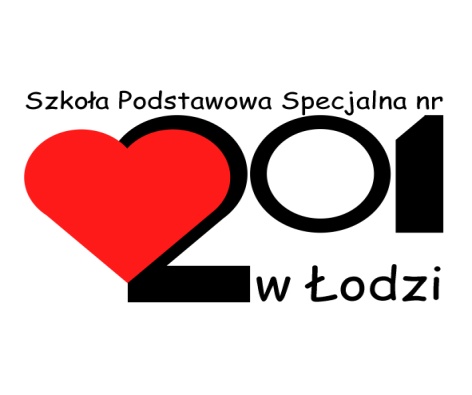 REGULAMINRADY PEDAGOGICZNEJSZKOŁY PODSTAWOWEJ SPECJALNEJ NR 201W ŁODZIRozdział IZADANIA OGÓLNE§1Niniejszy Regulamin działalności Rady Pedagogicznej zostaje ustalony na podstawie art. 43 ust. 2 ustawy z dn. 7 września 1991 r. o systemie oświaty (Dz. U. z 2019 r. poz. 1481,1818,2197).§2Rada Pedagogiczna jest kolegialnym organem szkoły, w skład którego wchodzą wszyscy zatrudnieni w niej nauczyciele.Rada Pedagogiczna realizuje swoje zadania statutowe dotyczące kształcenia, wychowania 
i opieki.W zebraniu Rady Pedagogicznej mogą brać udział przedstawiciele organu prowadzącego 
i organu sprawującego nadzór pedagogiczny.Do udziału w zebraniach Rady mogą być zapraszane przez jej Przewodniczącego za zgodą lub na wniosek Rady inne osoby z głosem doradczym. Rada może ograniczyć ich udział do wskazanych punktów obrad.Zebrania Rady Pedagogicznej są protokółowane.Zebrania Rady Pedagogicznej odbywają się w czasie wolnym od zajęć lekcyjnych.§3Uczestniczenie w pracach Rady Pedagogicznej jest obowiązkiem każdego nauczyciela.Obecność na zebraniach Rady Pedagogicznej członkowie dokumentują podpisem na liście obecności.Nauczyciele są zobowiązani do nieujawniania spraw poruszanych na zebraniach Rady Pedagogicznej, które mogą naruszać dobro osobiste uczniów lub ich rodziców, a także nauczycieli i innych pracowników szkoły.§4Podstawowym zadaniem Rady Pedagogicznej jest planowanie i analizowanie pracy dydaktycznej, wychowawczej i opiekuńczej szkoły.Do pomocy w realizacji ogólnych i szczegółowych zadań Rady mogą być powoływane stałe lub doraźne komisje na wniosek Rady lub jej Przewodniczącego.Członkowie komisji wybierają spośród siebie Przewodniczącego.§5Przewodniczącym Rady Pedagogicznej jest dyrektor szkoły.Do obowiązków Przewodniczącego Rady Pedagogicznej należy:przygotowanie projektu porządku zebrania i ustalenie daty, godziny i miejsca spotkania;zawiadomienie członków Rady Pedagogicznej o terminach zebrań;prowadzenie spotkań Rady Pedagogicznej;podpisywanie wraz z protokolantem protokołów Rady;podpisywanie uchwał oraz protokołów zebrań Rady Pedagogicznej;realizacja uchwał Rady Pedagogicznej podjętych w ramach jej kompetencji;wstrzymanie wykonania uchwał Rady podjętych z naruszeniem prawa.Przewodniczący może wskazać lub wyznaczyć zastępcę Przewodniczącego obrad.§6Rada Pedagogiczna obraduje na zebraniach:podsumowujących semestr, rok szkolny;komisji powołanych przez Radę w celu realizacji wybranych zadań statutowych szkoły.Pracą komisji kieruje Przewodniczący powołany przez Radę na wniosek Przewodniczącego Rady.Komisje informują Radę o wynikach swojej pracy, formułując wnioski do zatwierdzenia przez Radę.Rada Pedagogiczna zapoznaje się z:planem nadzoru pedagogicznego dyrektora szkoły na nowy rok szkolny;wnioskami wynikającymi ze sprawowanego nadzoru pedagogicznego oraz informacjami o działalności szkoły.§7Do kompetencji Rady należy przyjmowanie uchwał w zakresie określonym w art. 41 ustawy z dn. 7 września 1991 r. o systemie oświaty oraz Statucie Szkoły.Uchwały Rady Pedagogicznej podejmowane są zwykłą większością głosów w obecności co najmniej połowy jej członków.Przez zwykłą większość głosów należy rozumieć taką liczbę głosów „za”, która przewyższa co najmniej o jeden głos liczbę głosów „przeciw”. Pomija się głosy „wstrzymujące się”.Uchwała Rady Pedagogicznej o klasyfikowaniu, promowaniu lub ukończeniu przez ucznia szkoły podstawowej jest podstawą wpisu do arkusza ocen.§8Uchwały Rady są podejmowane w głosowaniu jawnym.Na wniosek członka Rady i po uzyskaniu akceptacji większości, Przewodniczący zebrania może zarządzić glosowanie tajne.Głosowanie tajne dotyczy wszystkich uchwał odnoszących się do spraw personalnych.§9W głosowaniu jawnym członkowie Rady głosują poprzez podniesienie ręki.Głosowanie jawne przeprowadza osoba prowadząca zebranie.Rada Pedagogiczna wyrażą opinię według trybu:każdy z członków Rady ma prawo do wyrażania opinii własnej w trakcie zebrania Rady;na podstawie wypowiedzi pojedynczych nauczycieli protokolant sporządza projekt treści opinii;projekt opinii przyjmuje Rada w drodze głosowania bezwzględną większością głosów.W sytuacjach szczególnych Rada Pedagogiczna może powołać komisję ds. opracowania projektu treści opinii.Na początku roku szkolnego Rada powołuje komisję wnioskową .Do zadań członków komisji należy redagowanie projektów wniosków na podstawie wypowiedzi nauczycieli i przedstawienie ich Radzie Pedagogicznej.Wnioski są przyjmowane w drodze głosowania bezwzględną większością głosów.§10W głosowaniu tajnym członkowie Rady głosują specjalnie przygotowanymi kartkami do głosowania.Głosowanie przeprowadza trzyosobowa komisja skrutacyjna, wybierana spośród członków Rady.Rozdział IISZCZEGÓŁOWE ZADANIA DZIAŁANIA RADY PEDAGOGICZNEJ§11Zebrania Rady Pedagogicznej odbywają się zgodnie z przyjętym na początku roku szkolnego harmonogramem oraz w miarę bieżących potrzeb.Zebrania Rady Pedagogicznej organizowane są:przed rozpoczęciem roku szkolnego;w I i II półroczu w związku z zatwierdzeniem wyników klasyfikowania i promowania uczniów;po zakończeniu pierwszego półrocza oraz rocznych zajęć szkolnych w celu przedstawienia przez dyrektora szkoły ogólnych wniosków wynikających ze sprawowanego nadzoru pedagogicznego oraz informacji o działalności szkoły;w miarę bieżących potrzeb.Zebrania Rady Pedagogicznej mogą być organizowane z inicjatywy:Przewodniczącego Rady Pedagogicznej;organu prowadzącego szkołę;co najmniej 1/3 członków Rady.Zebrania Rady Pedagogicznej prowadzi jej Przewodniczący.Przewodniczący o terminie i proponowanym porządku zebrania powiadamia wszystkich członków Rady Pedagogicznej przynajmniej z tygodniowym wyprzedzeniem.Nadzwyczajne zebranie Rady Pedagogicznej może być zorganizowane w dniu powiadomienia.Osoby będące członkami Rady Pedagogicznej mają obowiązek uczestnictwa w jej zebraniach.Usprawiedliwienie przyczyn nieobecności przedkłada się Przewodniczącemu, który podejmuje decyzję o usprawiedliwieniu nieobecności.§12Przed rozpoczęciem zebrania następuje stwierdzenie prawomocności obrad, a następnie Rada zatwierdza ich porządek w drodze głosowania.Bezpośrednio przed głosowaniem członkowie Rady mogą zgłaszać uwagi i zastrzeżenia oraz propozycje uzupełniania porządku.Propozycje i wnioski formalne są poddawane pod głosowanie.§13Zebrania Rady Pedagogicznej i komisji są protokołowane.Podstawowym dokumentem działalności Rady pedagogicznej jest księga protokołów, która powinna być opieczętowana i podpisana przez dyrektora szkoły, z zaznaczeniem okresu jaki obejmuje.Protokolanta zebrania powołuje dyrektor szkoły spośród członków Rady Pedagogicznej.Członkowie Rady Pedagogicznej dokumentują swój udział na zebraniu podpisem pod protokołem.Z zebrania Rady Pedagogicznej sporządza się protokół oraz listę obecności. Jest on sporządzony w formie dokumentu elektronicznego.Protokół Rady Pedagogicznej zawiera:numer, datę i miejsce zebrania oraz numery podjętych uchwał;stwierdzenie prawomocności obrad (quorum);listę członków Rady z podziałem na obecnych i nieobecnych oraz listę osób zaproszonych, jeśli taka sytuacja miała miejsce;porządek obrad;przyjęcie protokołu z poprzedniego zebrania;przebieg zebrania;streszczenie wystąpień i dyskusji oraz zgłaszanych wniosków;podpis Przewodniczącego i protokolanta.Protokół zebrania udostępnia się członkom Rady najpóźniej na dzień przed datą ogłoszenia kolejnego zebrania Rady.Każdy członek Rady zobowiązany jest do zapoznania się z treścią protokołu i ma prawo zgłoszenia Przewodniczącemu uwag do treści protokołu.Uwagi o jakich mowa w pkt. 8 §13 można zgłaszać w formie pisemnej w ciągu 7 dni od dnia udostępnienia (sporządzenia protokołu).Niezgłoszenie żadnej uwagi jest równoznaczne z przyjęciem protokołu. Uwagi zgłoszone w trybie określonym w pkt. 9 §13 są omawiane na zebraniu Rady Pedagogicznej.Posiedzenie Rady numeruje się cyframi rzymskimi, a uchwały Rady – arabskimi. Nowa numeracja zaczyna się z początkiem roku szkolnego.Księga protokołów nie może być wynoszona poza budynek szkoły. Prawo wglądu do protokołów zebrań Rady Pedagogicznej mają upoważnieni pracownicy organu sprawującego nadzór pedagogiczny nad szkołą i organu prowadzącego.§14Niezależnie od podjęcia uchwały w protokole zebrania Rady, uchwały Rady sporządzane są niezwłocznie w formie odrębnych dokumentów zawierających w szczególności:tytuł uchwały;podstawę prawną;tekst uchwały;podpis Przewodniczącego.Tytuł uchwały składa się z następujących części:oznaczenia numerem uchwały;data podjęcia uchwały;możliwie najzwięźlejszego określenia przedmiotów uchwały.§15Członkowie Rady Pedagogicznej drogą elektroniczną są zapoznawani z treścią protokołu w terminie 14 dni od zebrania.Nauczyciele nieobecni na zebraniach Rady Pedagogicznej maja obowiązek zapoznania się z treścią protokołu i podpisania.Nauczyciele składają podpisy pod protokołem na kolejnym zebraniu.Wnioski i zastrzeżenia do sporządzonego protokołu nauczyciel może wnieść w formie  pisemnej do 7 dni po otrzymaniu protokołu.Ewentualne zastrzeżenia do protokołu z poprzedniego zebrania mogą dotyczyć wyłącznie własnych wypowiedzi osoby zgłaszającej takie zastrzeżenia.Przyjęte przez Radę Pedagogiczną poprawki i uzupełnienia do protokołu z poprzedniego zebrania umieszcza się w protokole zebrania, na którym poprawki i uzupełnienia zostały przyjęte.Poprawki i uzupełnienia do protokołu umieszcza wyłącznie protokolant.W protokole umieszcza się klauzule : „Zapoznałem się i uwag nie wnoszę”:Obecni:…………Nieobecni…………..§16Protokoły z zebrań zespołów powoływanych przez Radę Pedagogiczną stanowią dokumentację jej pracy.Za przechowywanie protokołów z zebrań komisji i zespołów odpowiedzialny jest dyrektor szkoły.§17Sprawy omawiane na zebraniu Rady Pedagogicznej są objęte tajemnicą służbową, która obowiązuje wszystkich uczestników zebrania.Rozdział IIIPOSTANOWIENIA KOŃCOWE§18Rada Pedagogiczna po opracowaniu regulaminu działania przyjmuje go w drodze uchwały.Nowelizację Regulaminu działalności Rady Pedagogicznej wprowadza się aneksem 
w drodze uchwały.Nowelizacja Regulaminu może polegać na uchyleniu, zmianie lub uzupełnieniu dotychczasowych zapisów.Jeżeli liczba zmian w Regulaminie działalności Rady Pedagogicznej jest znaczna, Przewodniczący opracowuje i przedkłada Radzie Pedagogicznej tekst jednolity.Niniejszy Regulamin wchodzi w życie z dniem 29 stycznia 2020 r .………………………………………………….(podpis Przewodniczącego Rady Pedagogicznej)